24. TÝDENNÍ PLÁN (13. 3. – 19. 3. 2023)  24. TÝDENNÍ PLÁN (13. 3. – 19. 3. 2023)  24. TÝDENNÍ PLÁN (13. 3. – 19. 3. 2023)  5.AProbírané učivo DÚ + opakováníČeský jazykPřídavná jména, SL – popis pracovního postupu, LV – práce s textem: Zajímavá místa na zemi, společná četbaPřídavná jména, SL – popis pracovního postupu, LV – práce s textem: Zajímavá místa na zemi, společná četbaST 15.1. - Pravopis koncovek podstatných jmenAnglický jazykTOA: U3A My Daily Routine, present simple positiveKUP: Present simple, U3B My timetableCHOV: U3A My Daily Routine, nová slovní zásoba; gramatika present simple - přítomný prostý časTOA: U3A My Daily Routine, present simple positiveKUP: Present simple, U3B My timetableCHOV: U3A My Daily Routine, nová slovní zásoba; gramatika present simple - přítomný prostý časTOA: Uč se slovíčka U3A a popis dne. Přines si prac.sešit 2.díl.KUP: Opakuj si slovní zásobu U3A – Daily Routine – 16.3. test na slovíčka lekceCHOV: procvičuješ si slovní zásobu L3AMatematikaJednotky času, hmotnostiPrůběžně budeme opakovat početní operace s čísly většími než milionJednotky času, hmotnostiPrůběžně budeme opakovat početní operace s čísly většími než milionČT - geometrie: Přines si rýsovací pomůcky (pravítko s ryskou, kružítko)Vlastivěda2. světová válka2. světová válkaPřírodovědaSmyslová soustava - chuť, zrakSmyslová soustava - chuť, zrakTest – popis kostry (názvy jednotlivých kostí), zopakuj si - počet žeber, obratlů a počet kostí v těle. InformatikaTvorba prezentace v prostředí googleTvorba prezentace v prostředí googleVv/PčJarní a velikonoční témataJarní a velikonoční témataPastelky, fixy, nůžkyHvL. Janáček, rytmická cvičeníL. Janáček, rytmická cvičeníProstor pro učitele: Prosím o kontrolu výše zůstatků ve Školní pokladně. Je potřeba počítat s uhrazením akcí - Jeden svět na školách (duben) - 80 Kč, Dravci (květen) - 70 Kč.  Prostor pro učitele: Prosím o kontrolu výše zůstatků ve Školní pokladně. Je potřeba počítat s uhrazením akcí - Jeden svět na školách (duben) - 80 Kč, Dravci (květen) - 70 Kč.  Prostor pro učitele: Prosím o kontrolu výše zůstatků ve Školní pokladně. Je potřeba počítat s uhrazením akcí - Jeden svět na školách (duben) - 80 Kč, Dravci (květen) - 70 Kč.  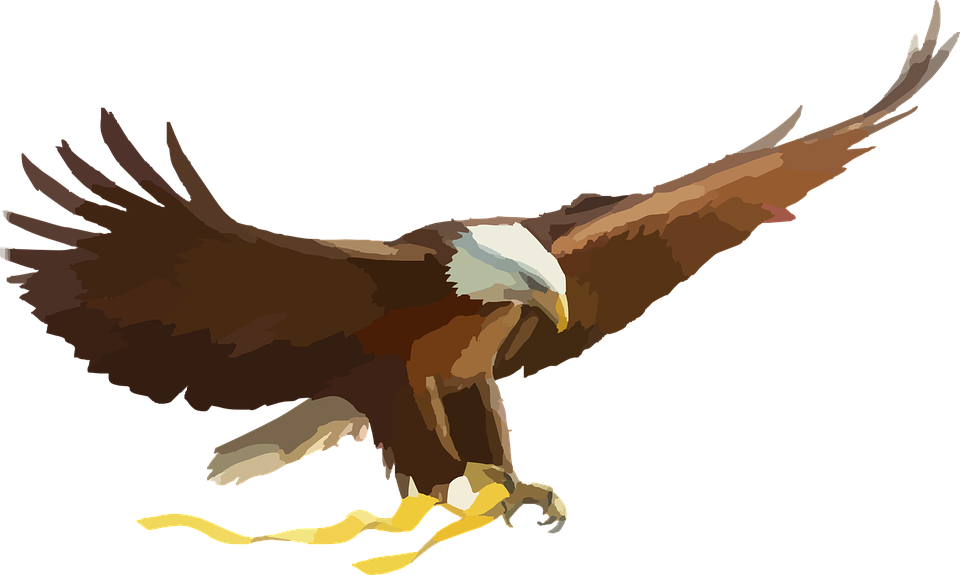 